Понедельник (9.07)Вторник (10.07) Среда (11.07)Четверг (12.07)Пятница (13.07)Суббота (14.07)Воскресенье(15.07)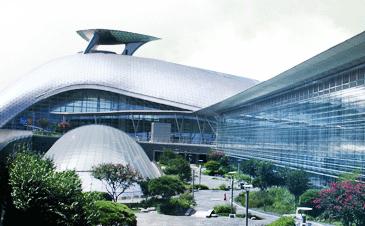  Прибытие Заселение в студенческую резиденцию 10:00 – Открытие,   ознакомительная       программа, кампус тур12:00 – торжеств.обед13:30 - тестирование  15:00 –Экскурсия Seoul  St., Lotte Mart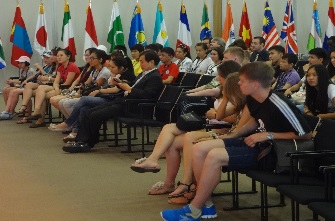 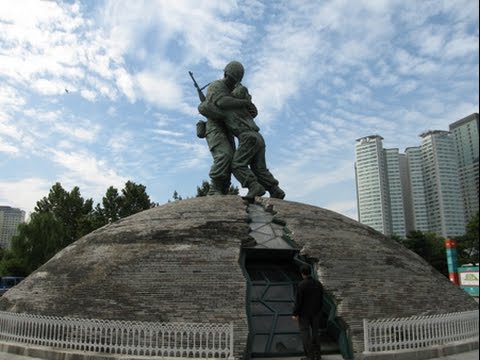 10:00 – Уроки14:00 – Уроки16:00 – Музей военной памяти Кореи10:00 – Уроки    13:00 – Уроки 16:00 – корейский костюм (ханбок)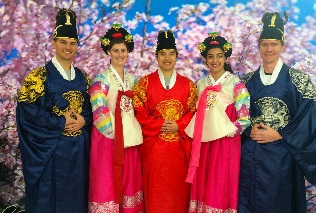 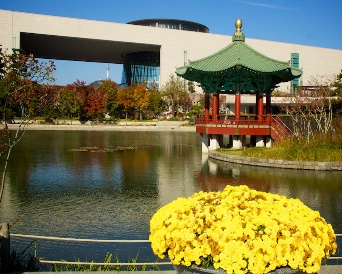 10:00 – Уроки  13:00 – Уроки  16:00 –Национальный музей КореиСеульский сити турИмператоский дворецАрбат Инсадонг Мендонг шоппингТелебашня Намсан-Смотровая площадка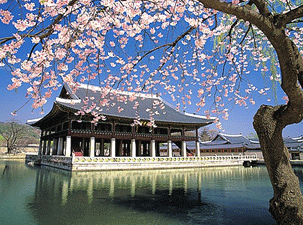 Свободный деньПонедельник (16.07)Вторник (17.07)Вторник (17.07)Среда (18.07)Среда (18.07)Четверг (19.07)Четверг (19.07)Пятница (20.07)Пятница (20.07)Суббота (21.07)Суббота (21.07)Воскресенье (22.07)Воскресенье (22.07)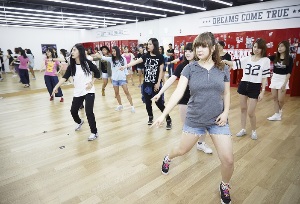 10:00 – Уроки  13:00 – Уроки 16:00 –  К-поп танцы10:00 – Уроки 13:00 –визит в Сеульский зоопарк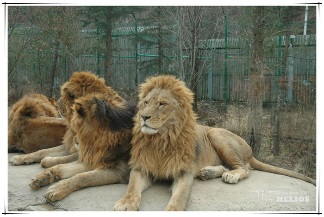 10:00 – Уроки 13:00 –визит в Сеульский зоопарк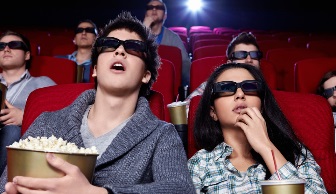 10:00 – Уроки    13:00 – Уроки   16:00 CGV  (просмотр фильма в кинотеатре на   английском языке)10:00 – Уроки    13:00 – Уроки   16:00 CGV  (просмотр фильма в кинотеатре на   английском языке)09:00 - Lottle World (Парк Аттракционов)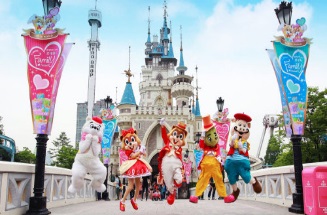 09:00 - Lottle World (Парк Аттракционов)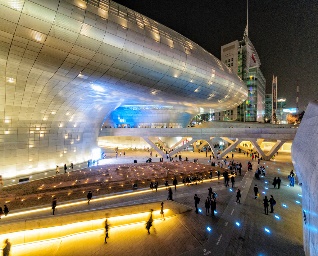 10:00 – Уроки13:00 – Уроки  Dongdaemun Design Plaza, Russian town 10:00 – Уроки13:00 – Уроки  Dongdaemun Design Plaza, Russian town Отдых на море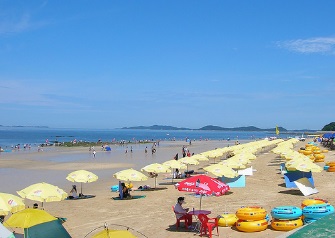 Отдых на мореСвободный деньСвободный деньПонедельник (23.07)Понедельник (23.07)Вторник (24.07)Вторник (24.07)Среда (25.07)Среда (25.07)Четверг (26.07)Четверг (26.07)Пятница (27.07)Суббота (28.07)Воскресенье (29.07)Воскресенье (29.07)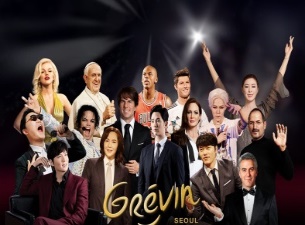 10:00 – Уроки  13:00 – Уроки 16:00 – Музей восковых фигур, тур по центру Сеула, канал Чхонгечхон, Мерия Сеула 10:00 – Уроки  13:00 – Уроки 16:00 – Музей восковых фигур, тур по центру Сеула, канал Чхонгечхон, Мерия Сеула 10:00 – Уроки  13:00 – Уроки 16:00 –Спортивные мероприятия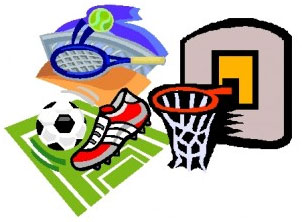 10:00 – Уроки  13:00 – Уроки 16:00 –Спортивные мероприятия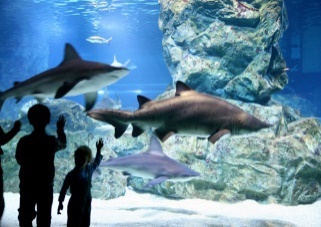 10:00 – Уроки  13:00 – Уроки  16:00 –COEX   ОкеанариумSM Town10:00 – Уроки  13:00 – Уроки  16:00 –COEX   ОкеанариумSM Town10:00 – Уроки  13:00 – Уроки 16:00 – подготовка к финальным проектам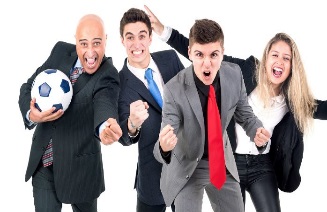 10:00 – Уроки  13:00 – Уроки 16:00 – подготовка к финальным проектам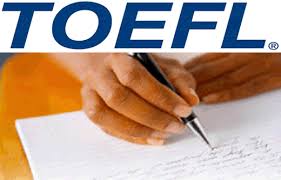 09:00 –тестирование TOEFL 14:00 – конкурс проектов 17:00 церемония закрытияОтдых в Аквапарке Caribbean Bay Water Park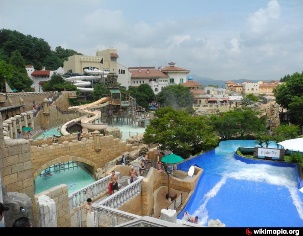 Свободный деньСвободный день10:00 – Уроки  13:00 – Уроки 16:00 – Музей восковых фигур, тур по центру Сеула, канал Чхонгечхон, Мерия Сеула 10:00 – Уроки  13:00 – Уроки 16:00 – Музей восковых фигур, тур по центру Сеула, канал Чхонгечхон, Мерия Сеула 10:00 – Уроки  13:00 – Уроки 16:00 –Спортивные мероприятия10:00 – Уроки  13:00 – Уроки 16:00 –Спортивные мероприятия10:00 – Уроки  13:00 – Уроки  16:00 –COEX   ОкеанариумSM Town10:00 – Уроки  13:00 – Уроки  16:00 –COEX   ОкеанариумSM Town10:00 – Уроки  13:00 – Уроки 16:00 – подготовка к финальным проектам10:00 – Уроки  13:00 – Уроки 16:00 – подготовка к финальным проектам09:00 –тестирование TOEFL 14:00 – конкурс проектов 17:00 церемония закрытияОтдых в Аквапарке Caribbean Bay Water ParkПонедельник (30.07)Понедельник (30.07)10:00 – Уроки  13:00 – Уроки 16:00 – Музей восковых фигур, тур по центру Сеула, канал Чхонгечхон, Мерия Сеула 10:00 – Уроки  13:00 – Уроки 16:00 – Музей восковых фигур, тур по центру Сеула, канал Чхонгечхон, Мерия Сеула 10:00 – Уроки  13:00 – Уроки 16:00 –Спортивные мероприятия10:00 – Уроки  13:00 – Уроки 16:00 –Спортивные мероприятия10:00 – Уроки  13:00 – Уроки  16:00 –COEX   ОкеанариумSM Town10:00 – Уроки  13:00 – Уроки  16:00 –COEX   ОкеанариумSM Town10:00 – Уроки  13:00 – Уроки 16:00 – подготовка к финальным проектам10:00 – Уроки  13:00 – Уроки 16:00 – подготовка к финальным проектам09:00 –тестирование TOEFL 14:00 – конкурс проектов 17:00 церемония закрытияОтдых в Аквапарке Caribbean Bay Water Park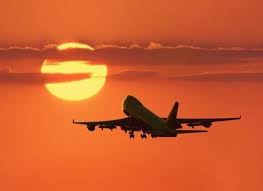 В стоимость включено:  Встреча и проводы в аэропорту Все трансферы в рамках программыПроживание в студенческой резиденции (по 2~4 человека в женской или мужской комнате)3-х разовое питаниеИнтенсивные уроки английского/корейского языка (на выбор)  с преподавателями - носителями языка/20 ЧАСОВ в неделюРазвлекательные туры и экскурсии на выходных Входные билеты в парки развлечений и на все аттракционыСертификаты об окончании программыТестирование TOEFL для продвинутого уровняДополнительные оплаты:Авиаперелёт Медицинская страховкаЭкскурсии по программе:- Корейский Дисней Лэнд – Лотте Ворлд (Lotte World)- Океанариум - Зоопарк и парк цветов- Просмотр новейшего фильма на английском языке в кинотеатре CGV - Активный отдых в аквапарке- Отдых на жёлтом море- Тур по Сеулу- Музей восковых фигур- Смотровая площадка НамсанВремя занятий:Английский язык: 10:00 – 12:00 и 13:00 – 15:00Корейский язык: 9:00 – 13:00